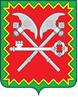 СОВЕТ ДЕПУТТОВГОРОДСКОГО ПОСЕЛЕНИЯ - ПОСЕЛОК КОЗЛОВО===========================================================РЕШЕНИЕ    « 26 » марта 2015 г.                               пгт. Козлово                                                 № 104О утверждении программы «Патриотическое воспитание граждан  Российской Федерации, проживающих на территории муниципального образования городское поселение – поселок Козлово на 2015-2016 годы»           В соответствии с Федеральными законами от 06.10.2003 года № 131-ФЗ «Об общих принципах организации местного самоуправления в Российской Федерации»,  от 28.031998 года № 53-ФЗ «О воинской обязанности и военной службе», Постановлениями Правительства РФ от 24.07.2000 № 551 «О военно-патриотических молодежных и детских объединениях», от 05.10.2010 г. № 795 «О государственной программе «Патриотическое воспитание граждан Российской Федерации на 2011-2015 годы», Уставом МО городское поселение – поселок Козлово Конаковского района Тверской области, Совет депутатов городского поселения – поселок Козлово РЕШИЛ:       1.  Утвердить разработанную администрацией городского поселения – поселок Козлово программу «Патриотическое воспитание граждан  Российской Федерации, проживающих на территории муниципального образования городское поселение – поселок Козлово на 2015-2016 годы»  (приложение к настоящему решению).      2. Настоящее решение вступает в силу со дня его принятия и подлежит официальному обнародованию.Глава городского поселения –поселок Козлово                                                                                А.Н.Нечаев 26  марта  2015 годаПриложение к решению Совета депутатов  городского поселения – поселок Козловоот 26 марта 2015 года № 104Программа«Патриотическое воспитание граждан Российской Федерации, проживающих на территории муниципального образования городское поселение – поселок Козлово на 2015-2016 годы»пгт. Козлово2015	Программа «Патриотическое воспитание граждан  Российской Федерации, проживающих на территории муниципального образования городское поселение – поселок Козлово на 2015-2016 год» (далее Программа)   разработана в соответствии с нормативными документами:- Федеральный закон от 6 октября 2003 года № 131-ФЗ «Об общих принципах организации местного самоуправления в Российской Федерации»;-  Федеральным законом от  28.031998 года № 53-ФЗ «О воинской обязанности и военной службе»;- Постановление Правительства РФ от 24.07.2000 № 551 «О военно-патриотических молодежных и детских объединениях»;-  Постановление Правительства РФ от 05.10.2010 г. № 795 «О государственной программе «Патриотическое воспитание граждан Российской Федерации на 2011-2015 годы».Содержание проблемы и обоснование необходимости принятия Программы	Патриотическое воспитание молодежи является исключительно важной частью воспитания подрастающего поколения. Это многоплановая, систематическая, целенаправленная и скоординированная деятельность государственных органов, общественных объединений и организаций по формированию у молодежи высокого патриотического сознания, чувства верности своему Отечеству, готовности к выполнению гражданского долга, важнейших конституционных обязанностей по защите интересов общества. Целью патриотического воспитания является развитие у молодежи  гражданственности и патриотизма, верности конституционному и воинскому долгу, дисциплинированности, формирование профессионально значимых качеств, умений и готовности к их активному применению в различных сферах жизни общества.  	В настоящее время основными проблемами являются: объективное ослабление связи между формирующейся личностью молодого человека и его Родиной, возникновение негативных тенденций, таких как девальвация духовных ценностей, падание нравственности, снижение престижа военной службы, правовой нигилизм. Развитие этих проблем в дальнейшем приводит к росту преступности, наркомании и игромании среди молодежи, усилению социальной напряженности в обществе, возникновению в молодежной среде стремления покинуть Родину. Таким образом, пробелы в государственной идеологии в вопросах патриотического воспитания в конечном итоге приводят к ослаблению основ государственности.	Отсюда следует  вывод о необходимости принятия Программы для работы в следующих основных направлениях:организаторскую деятельность органов местного самоуправления по созданию условий для эффективного военно-патриотического воспитания молодежи;целенаправленную работу по формированию у допризывной молодежи потребности в физическом развитии и физическом совершенствовании;утверждение в сознании и чувствах молодежи патриотических ценностей, взглядов и убеждений, уважения к культурному и историческому прошлому России, муниципального образования, повышению престижа военной службы;организацию воспитания духовности молодого поколения на основе изучения и обобщения опыта, приобретенного Россией за всю историю ее борьбы за независимость, особенно в ходе Великой Отечественной войны.Цели и задачи Программы	Основной целью Программы является формирование духовно-здорового, физически развитого и образованного поколения молодых людей, для которых своя судьба и судьба Родины неразделимы.	Для достижения этой цели необходимо решение следующих задач:повышение уровня разносторонней физической подготовленности молодежи муниципального образования, в том числе в военно-прикладных направлениях;совершенствование организации и проведения спортивной работы с допризывной молодежью, популяризация технических и военно-прикладных видов спорта, формирование стремления к здоровому образу жизни и преодоление вредных привычек;воспитание у молодежи муниципального образования гражданственности и патриотизма, чувства неразрывной духовной связи с  героическим прошлым Отечества, повышение престижа военной службы;содействие созданию новых и поддержке действующих военно-патриотических, оборонных, спортивно-технических клубов и объединений;подготовка сборных команд муниципального образования к участию в городских и окружных этапах мероприятий по техническим и военно-прикладным видам спорта для молодежи допризывного возраста;обеспечение информационной поддержки проводимой работы  средствами массовой информации, сети Интернет; обеспечить взаимодействие органов власти, общественных организаций, граждан в работе по  патриотическому воспитанию.Механизм реализации Программы	Органы местного  самоуправления принимают участие в осуществлении процесса патриотического воспитания в пределах своих полномочий, объединяют свои усилия с органами исполнительной власти, общественными объединениями, некоммерческими организациями в целях обеспечения эффективного функционирования системы патриотического воспитания в целом.Ресурсное обеспечение Программы	Финансирование мероприятий Программы осуществляется за счет средств бюджета муниципального образования городское поселение – поселок Козлово, предусмотренных на эти цели на период 2015 - 2016 годов.Оценка эффективности реализации Программы	Оценка эффективности реализации Программы осуществляется на основе обобщенных оценочных показателей деятельности органов местного самоуправления.Ожидаемые результатыВ ходе реализации Программы планируется достижение следующих результатов:формирование осознанной патриотической позиции, готовности и стремления граждан  муниципального образования к выполнению своего гражданского и патриотического долга;повышение уровня положительной мотивации молодежи для службы в рядах  Российской Армии;повышение интереса граждан к героическому прошлому, истории  и культуре России;активное участие детей и молодежи в общественной жизни, в волонтерской деятельности, повышение уровня социализации;привлечение допризывной молодежи к участию в военно-спортивных мероприятиях, секциях, клубах, к занятиям физической подготовкой;минимизация негативных проявлений в молодежной среде, снижение преступности, повышение уровня правопорядка и безопасности. Мероприятия  по реализации программыНаименование мероприятияИсполнителиСрок исполненияМероприятия, посвященные праздничным датам и знаменательным событиям истории РоссииМероприятия, посвященные праздничным датам и знаменательным событиям истории РоссииМероприятия, посвященные праздничным датам и знаменательным событиям истории РоссииОрганизация и проведение мероприятий, посвященных Дню защитника Отечества  Администрация городского поселения – поселок Козлово, Совет молодежной организации городского поселения – поселок КозловофевральПроведение мероприятий, посвященных Дню ПобедыАдминистрация городского поселения – поселок Козлово, Совет молодежной организации городского поселения – поселок КозловомайМероприятия,  посвященные героическим годовщинам  Великой Отечественной войны, в том числе организация встреч ветеранов с  детьми и молодежьюАдминистрация городского поселения – поселок Козлово, общественные организации района, общеобразовательные учреждения, учреждения культуры, Совет молодежной организации городского поселения – поселок Козловов течение годаПраздничные мероприятия, посвященные Дню поселкаАдминистрация городского поселения – поселок Козлово, Совет молодежной организации городского поселения – поселок Козлово июнь2. Мероприятия, способствующие  изучению молодежью исторических и культурных традиций Отечества2. Мероприятия, способствующие  изучению молодежью исторических и культурных традиций Отечества2. Мероприятия, способствующие  изучению молодежью исторических и культурных традиций ОтечестваПроведение встреч, круглых столов, конкурсов, фестивалей, конференций, посвященных юбилейным датам выдающихся деятелей и событиям  в истории РоссииАдминистрация городского поселения – поселок Козлово, Совет молодежной организации городского поселения – поселок Козловов течение годаОрганизация и проведение экскурсий по памятным историческим местам, местам боевой славыАдминистрация городского поселения – поселок Козлово, Совет молодежной организации городского поселения – поселок Козловов течение года3. Работа по привлечению молодежи к военно-прикладным видам спорта3. Работа по привлечению молодежи к военно-прикладным видам спорта3. Работа по привлечению молодежи к военно-прикладным видам спортаОрганизация участия в районных соревнованиях по военно-прикладным и техническим видам спорта с допризывной молодежьюАдминистрация городского поселения – поселок Козлово; Совет молодежной организации городского поселения – поселок Козлово,воинские части (по согласованию);военный комиссариат города Конаково  (по согласованию)в течение годаПроведение мероприятий «Школы безопасности»Администрация городского поселения – поселок Козлово, Совет молодежной организации городского поселения – поселок Козловомай, сентябрьПроведение военно-спортивных турниров, фестивалей, смотров-конкурсов, зарниц, спартакиад, многоборий, а также участие в районных и областных мероприятиях Администрация городского поселения – поселок Козлово; Совет молодежной организации городского поселения – поселок КозловоВ течение года4. Мероприятия по призыву в ряды Российской армии4. Мероприятия по призыву в ряды Российской армии4. Мероприятия по призыву в ряды Российской армииОрганизация и проведение мероприятия «День призывника» для молодежи призывного возрастаАдминистрация городского поселения – поселок Козлово;военный комиссариат города Конаково (по согласованию)октябрь, апрельОрганизация встреч ветеранов Великой Отечественной войны с  допризывной молодежьюАдминистрация городского поселения – поселок Козлово; Совет молодежной организации городского поселения – поселок Козлово, образовательные учреждения муниципального образования городское поселение – поселок Козлово (по согласованию)к знаменательным и памятным датамОрганизация экскурсий в воинские части для молодежи призывного возрастаАдминистрация городского поселения – поселок Козлово;военный комиссариат города Конаково (по согласованию);общеобразовательные учреждения района (по согласованию)в течение года5. Координация деятельности общественных объединений и организаций в области патриотического воспитания молодежи5. Координация деятельности общественных объединений и организаций в области патриотического воспитания молодежи5. Координация деятельности общественных объединений и организаций в области патриотического воспитания молодежиПроведение круглых столов по обмену опытом работы с участием  общественных объединений муниципального образования по патриотическому воспитаниюАдминистрация городского поселения – поселок Козлово, Совет молодежной организации городского поселения – поселок Козловов течение года6. Информационная поддержка работы, проводимой в области патриотического воспитания6. Информационная поддержка работы, проводимой в области патриотического воспитания6. Информационная поддержка работы, проводимой в области патриотического воспитания Размещение информации на официальном сайте администрации городского поселения – поселок КозловоАдминистрация городского поселения – поселок Козловов течение годаРазмещение информации на стендах Муниципального образования городское поселение – поселок КозловоАдминистрация городского поселения – поселок КозловоПо актуальности